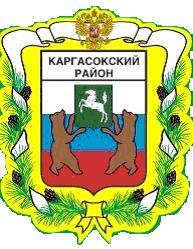 МУНИЦИПАЛЬНОЕ ОБРАЗОВАНИЕ «Каргасокский район»ТОМСКАЯ ОБЛАСТЬАДМИНИСТРАЦИЯ КАРГАСОКСКОГО РАЙОНАШ.Р. Калинина(8-38-253)2-18-09УТВЕРЖДЕНраспоряжением АдминистрацииКаргасокского района от 16.12.2020 № 642   Приложение(В редакции распоряжения АКР от 29.10.2021 №551)ПЛАНпроведения плановых проверок эффективности использования и сохранности муниципального имущества муниципального образования «Каргасокский район» на 2021 годРАСПОРЯЖЕНИЕ(В редакции распоряжения Администрации Каргасокского района от 29.10.2021 №551)РАСПОРЯЖЕНИЕ(В редакции распоряжения Администрации Каргасокского района от 29.10.2021 №551)РАСПОРЯЖЕНИЕ(В редакции распоряжения Администрации Каргасокского района от 29.10.2021 №551)16.12.2020№ 642с. Каргасокс. КаргасокОб утверждении Плана проведения проверок эффективности использования и сохранности муниципального имущества муниципального образования «Каргасокский район» на 2021 годОб утверждении Плана проведения проверок эффективности использования и сохранности муниципального имущества муниципального образования «Каргасокский район» на 2021 годОб утверждении Плана проведения проверок эффективности использования и сохранности муниципального имущества муниципального образования «Каргасокский район» на 2021 годВ целях осуществления контроля за эффективностью использования и сохранностью муниципального имущества муниципального образования «Каргасокский район»1. Утвердить План проведения проверок эффективности использования и сохранности муниципального имущества муниципального образования «Каргасокский район» на 2021 год согласно приложению к настоящему распоряжению.2. В установленном законом порядке обеспечить опубликование (обнародование) настоящего распоряжения на официальном сайте Администрации Каргасокского района www.kargasok.ru.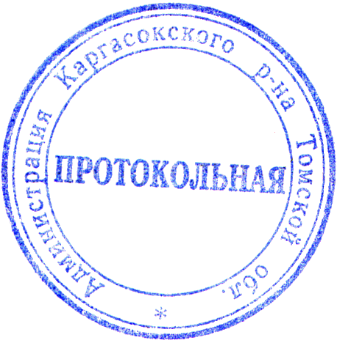 В целях осуществления контроля за эффективностью использования и сохранностью муниципального имущества муниципального образования «Каргасокский район»1. Утвердить План проведения проверок эффективности использования и сохранности муниципального имущества муниципального образования «Каргасокский район» на 2021 год согласно приложению к настоящему распоряжению.2. В установленном законом порядке обеспечить опубликование (обнародование) настоящего распоряжения на официальном сайте Администрации Каргасокского района www.kargasok.ru.В целях осуществления контроля за эффективностью использования и сохранностью муниципального имущества муниципального образования «Каргасокский район»1. Утвердить План проведения проверок эффективности использования и сохранности муниципального имущества муниципального образования «Каргасокский район» на 2021 год согласно приложению к настоящему распоряжению.2. В установленном законом порядке обеспечить опубликование (обнародование) настоящего распоряжения на официальном сайте Администрации Каргасокского района www.kargasok.ru.В целях осуществления контроля за эффективностью использования и сохранностью муниципального имущества муниципального образования «Каргасокский район»1. Утвердить План проведения проверок эффективности использования и сохранности муниципального имущества муниципального образования «Каргасокский район» на 2021 год согласно приложению к настоящему распоряжению.2. В установленном законом порядке обеспечить опубликование (обнародование) настоящего распоряжения на официальном сайте Администрации Каргасокского района www.kargasok.ru.В целях осуществления контроля за эффективностью использования и сохранностью муниципального имущества муниципального образования «Каргасокский район»1. Утвердить План проведения проверок эффективности использования и сохранности муниципального имущества муниципального образования «Каргасокский район» на 2021 год согласно приложению к настоящему распоряжению.2. В установленном законом порядке обеспечить опубликование (обнародование) настоящего распоряжения на официальном сайте Администрации Каргасокского района www.kargasok.ru.И.о. Главы Каргасокского района                           Ю.Н. Микитич№ п/пНаименование организационно-правовая форма юридического лица/ФИО индивидуального предпринимателя, иного физического лицаАдрес (местонахождение) для юридического лица/адрес регистрации по месту жительства для физического лицаОсновной государственный регистрационный номер и дата государственной регистрации Цель проведения проверкиДата начала проведения проверкиДата окончания проведения проверкиСрок проведения проверки (календарных дней)Форма проведения проверки (документарная выездная, документарная и выездная)1Муниципальное казенное общеобразовательное учреждение «Тымская основная общеобразовательная школа»Томская область, Каргасокский район, с. Тымск, ул. Школьная, 17102700061658717.01.2003Проверка эффективности использования и сохранности муниципального имущества муниципального образования «Каргасокский район»20.01.202118.02.202130Документарная и выездная2Муниципальное казенное общеобразовательное учреждение «Сосновская основная общеобразовательная школа»Томская область, Каргасокский район, с. Сосновка, ул. Школьная, 14102700061604815.12.2002Проверка эффективности использования и сохранности муниципального имущества муниципального образования «Каргасокский район»01.03.202130.03.202130Документарная и выездная3Управление образования, опеки и попечительства муниципального образования «Каргасокский район» Томская область, Каргасокский район, с. Каргасок, ул. Октябрьская, 97102700061547627.11.2002Проверка эффективности использования и сохранности муниципального имущества муниципального образования «Каргасокский район»01.09.202130.09.202130Документарная и выездная